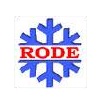 RODE SKIWAX
VALLATIPSJSM TORSBYFörsta testet 160313 +5 kl 13.00FÄSTE:1.Värm in Blå special -6/-14 (P10) låt kallna .2. Blanda Violet +1/-3 (K30)och Multigrade -6/+6 (76)3. Toppa med T-Line Km 3Glid1.Ghf 30 Sickla borsta2.Ghf 30 m Sickla borsta3.Fc1m pulver borsta4.Fc1 L låt torka och borsta med mjuk nylon
Lycka till Bosse Olsson 